05.09.2016Ansprechpartner Lokalpresse EssenDr. Hans KreulStandortkommunikation Goldschmidtstraße 100 45127 EssenTelefon +49 2151 38 1878Telefax +49 2151 38 1007hans.kreul@evonik.comAusbildungsstart bei Evonik in EssenEssen - 30 Nachwuchskräfte starteten am 1. September in einen neuen Lebensabschnitt: Sie haben ihre Berufsausbildung bei der Evonik Industries AG am Standort Essen Goldschmidtstraße begonnen. Zu den Neuen gehören angehende Chemikanten, Chemielaboranten, Lacklaboranten, Elektroniker, Industriekaufleute, Fachkräfte für Lagerlogistik und Industriemechaniker. Seit vielen Jahren werden Nachwuchskräfte in chemisch-technischen und kaufmännischen Berufen am Standort  ausgebildet. Insgesamt sind 108 Auszubildende in unterschiedlichen Lehrjahren hier beschäftigt. „Evonik bietet eine Vielzahl von Einstiegsmöglichkeiten und setzt auf die Förderung und Ausbildung junger, engagierter Fachkräfte“, so Danielle Kruse, Teamleiterin Aus- und Weiterbildung Essen.Die Ausbildung startet traditionell mit einem mehrtägigen Einführungsseminar. Hier erhalten die jungen Leute ausführliche Informationen über das Unternehmen, den Standort und den Ausbildungsablauf. Ansprechpartner verschiedener Abteilungen stellen sich vor und präsentieren Arbeitsprozesse. Zusätzlich stehen Planspiele und Gruppenarbeiten auf dem Programm, die auch dazu beitragen, sich untereinander besser kennen zu lernen und ein Gemeinschaftsgefühl zu entwickeln. Bereits im Mai haben die Jugendlichen mit ihren Eltern den Standort besichtigt und erste Einblicke in ihre neuen Arbeitsplätze erhalten.Evonik Technology & Infrastructure GmbHRellinghauser Straße 1-1145128 EssenTelefon +49 201 177-01Telefax +49 201 177-3475www.evonik.deAufsichtsratThomas Wessel, VorsitzenderGeschäftsführungGregor Hetzke, VorsitzenderDr. Clemens Immanuel HerbergStefan BehrensSitz der Gesellschaft ist EssenRegistergerichtAmtsgericht EssenHandelsregister B 25884Zum 1. September beginnen insgesamt 520 junge Frauen und Männer eine Berufsausbildung bei Evonik. 410 von ihnen qualifiziert das Unternehmen für den eigenen Bedarf. 110 weitere Jugendliche bildet das Spezialchemieunternehmen im Auftrag anderer Firmen aus.Der Spezialchemiekonzern übernimmt künftig all diejenigen, die ihre Ausbildung erfolgreich abschließen, direkt unbefristet. Die neue Regelung greift ab dem Einstellungsjahr 2016 und gilt für alle eigenen Auszubildenden von Evonik.Zum Stichtag 31. Dezember 2015 zählte Evonik rund 2.050 Nachwuchskräfte. Sie sind an rund 20 Standorten in etwa 40 anerkannten Berufen und kooperativen Studiengängen in der Ausbildung. 2015 hat Evonik 65 Millionen € in Ausbildung investiert.  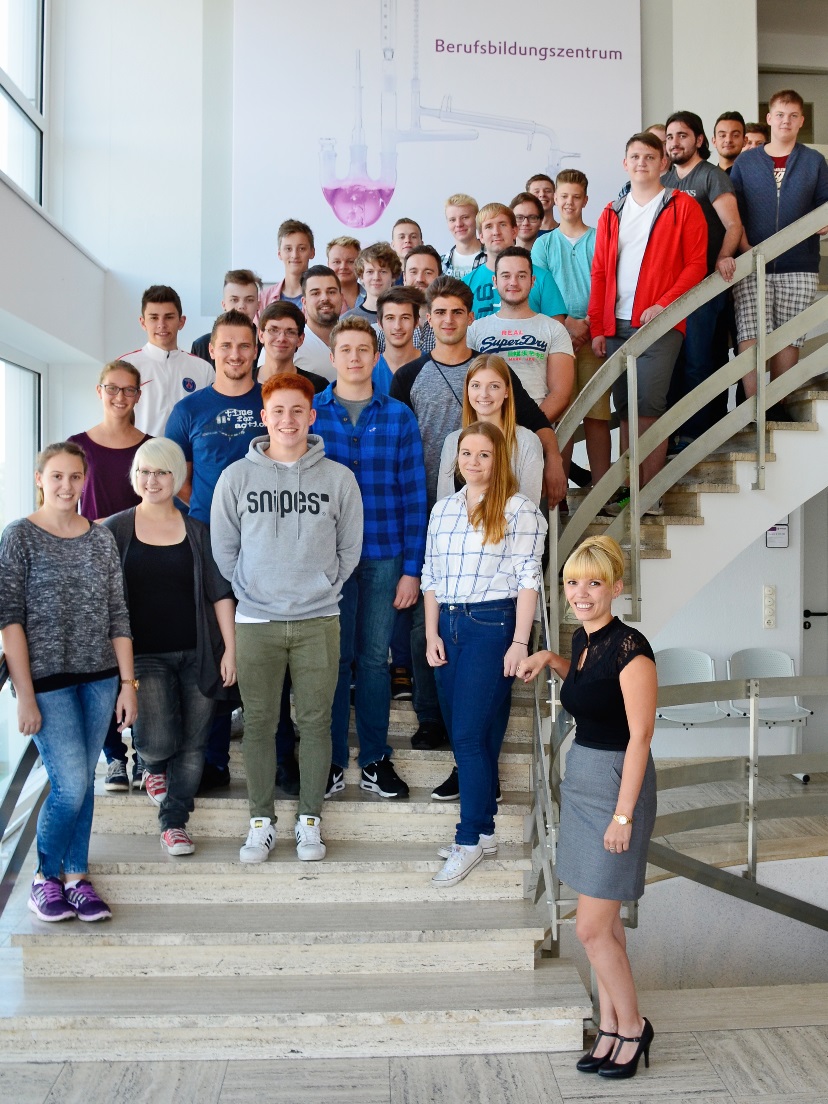 Teamleiterin Aus- und Weiterbildung Danielle Kruse (v.r.) mit den Berufsanfängern des Ausbildungsjahres 2016 (Foto: Evonik/kr)Informationen zum Konzern Evonik, der kreative Industriekonzern aus Deutschland, ist eines der weltweit führenden Unternehmen der Spezialchemie. Profitables Wachstum und eine nachhaltige Steigerung des Unternehmenswertes stehen im Mittelpunkt der Unternehmensstrategie. Die Aktivitäten des Konzerns sind auf die wichtigen Megatrends Gesundheit, Ernährung, Ressourceneffizienz sowie Globalisierung konzentriert. Evonik profitiert besonders von seiner Innovationskraft und seinen integrierten Technologieplattformen. Evonik ist in mehr als 100 Ländern der Welt aktiv. Mehr als 33.500 Mitarbeiter erwirtschafteten im Geschäftsjahr 2015 einen Umsatz von rund 13,5 Milliarden € und ein operatives Ergebnis (bereinigtes EBITDA) von rund 2,47 Milliarden €.Rechtlicher HinweisSoweit wir in dieser Pressemitteilung Prognosen oder Erwartungen äußern oder unsere Aussagen die Zukunft betreffen, können diese Prognosen oder Erwartungen der Aussagen mit bekannten oder unbekannten Risiken und Ungewissheit verbunden sein. Die tatsächlichen Ergebnisse oder Entwicklungen können je nach Veränderung der Rahmenbedingungen abweichen. Weder Evonik Industries AG noch mit ihr verbundene Unternehmen übernehmen eine Verpflichtung, in dieser Mitteilung enthaltene Prognosen, Erwartungen oder Aussagen zu aktualisieren.Wer sich für eine Ausbildung bei Evonik interessiert, findet alle wichtigen Informationen unter: www.evonik.de/ausbildung